به نام خدا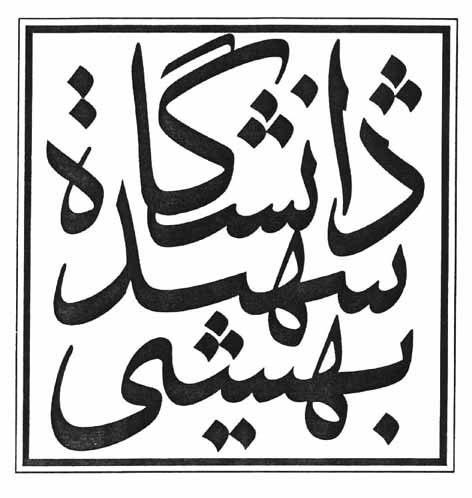 پژوهشکده علوم شناختی و مغز ***پیشنهاد اولویتهای پژوهشی و استاد راهنما ، توسط دانشجویان مقطع دکتری***مدیر محترم گروه آموزشی ..................................      با سلام و احترامبدینوسیله اینجانب............................................. دانشجوی رشته ................................. ورودی...............................با شماره دانشجویی..........................................موضوعات و حوزههای مورد علاقه و اساتید راهنمای خود را جهت استحضار و تایید آن گروه آموزشی به ترتیب اولویت و به شرح ذیل اعلام مینمایم. خواهشمند است بررسی و نتیجه را به اینجانب اعلام فرمایید.* دانشجو موظف است نسبت به تکمیل و ارسال فرم جهت بررسی در گروه آموزشی مربوطه تا پایان نیمسال اول اقدام نماید.                                            نام و نام خانوادگی                                          تاریخ/امضاء                 ردیفموضوعات و حوزههای پژوهشی مورد نظر برای رسالهاستاد ( اساتید) راهنما 12345